ST. JOSEPH’S UNIVERSITY, BENGALURU -27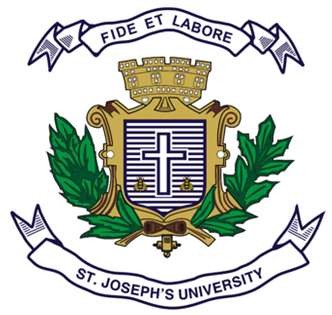 BA VISUAL COMMUNICATION– V SEMESTER SEMESTER EXAMINATION: OCTOBER 2023(Examination conducted in November/December 2023)VC 5323: NARRATIVE AND NON-NARRATIVE WRITINGTime: 2 Hours		Max Marks: 60This paper contains ONE printed page and THREE partsAnswer any FIVE questions in 150 words each:		    (5X5=25)Differentiate between narrative and plot in storytelling.Discuss the various types of narrators used in literature.Define the term "digital narrative".Differentiate between non-narrative and narrative writingDiscuss briefly the key elements of journalistic nonfictionExplain the concept of "mimetic narratology."Answer any TWO questions in 200 words:			    (2X10=20)Explain a narrative and differentiate between fictional and nonfictional narratives.What are literary devices? Explain with suitable examples.Explain the concept of multimedia storytelling and its significance in contemporary communication.Answer any ONE question in 250 words:			  (1X15=15)Describe the narrative techniques used in Salman Rushdie's "In the South".Analyse the plot structure in Edgar Allan Poe's "The Tell-Tale Heart".*****